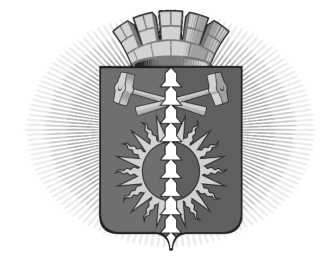 ГЛАВА ГОРОДСКОГО ОКРУГА ВЕРХНИЙ ТАГИЛПОСТАНОВЛЕНИЕот 19.01.2021                                                                                                        № 02Верхний ТагилО внесении изменений в состав комиссии по подготовке и проведению Всероссийской переписи населения 2020 года на территории городского округа Верхний ТагилВ целях актуализации состава комиссии по подготовке и проведению Всероссийской переписи 2020 года на территории городского округа Верхний Тагил, руководствуясь Уставом городского округа Верхний ТагилПОСТАНОВЛЯЮ:1. Внести в состав комиссии по подготовке и проведению Всероссийской переписи населения 2020 года на территории городского округа Верхний Тагил, утвержденный постановлением Главы городского округа Верхний Тагил от 29.10.2018 № 64 «О создании комиссии по подготовке и проведению Всероссийской переписи населения 2020 года на территории городского округа Верхний Тагил» изменения, изложив его в новой редакции (прилагается).2. Настоящее постановление опубликовать на официальном сайте городского округа Верхний Тагил в сети Интернет (www.go-vtagil.ru).Глава городского округа Верхний Тагил           		         подпись                                     В.Г. КириченкоУтвержденпостановлением Главыгородского округа Верхний Тагилот 19.01.2021 года № 02Состав комиссии по подготовке и проведению Всероссийской переписи населения 2020 года на территории городского округа Верхний ТагилКириченко В.Г.- Глава городского округа Верхний Тагил, председатель Комиссии;Упорова И.Г.- заместитель Главы администрации по социальным вопросам, заместитель председателя Комиссии;Чистякова О.Е.- ведущий специалист планово-экономического отдела администрации, секретарь Комиссии.Члены Комиссии:Николаева И.А.- начальник Финансового отдела администрации городского округа Верхний Тагил;Самофеева Е.А.- начальник планово-экономического отдела администрации;Шамсутдинова Н.В.- заведующая территориальным органом п. Половинный;Полухин А.П.- заведующая территориальным органом п. Белоречка;Голендухина О.Л.- начальник организационно-правового отдела администрации;Лобанова О.А.- ведущий специалист-эксперт Отдела сводных статистических работ в г. Кировграде (по согласованию);Кац В.А.- начальник Межмуниципального отдела Министерства внутренних дел Российской Федерации «Кировградское» (по согласованию);Шубин Л.В.- директор ГКУ «Невьянский центр занятости» (по согласованию)Гончук О.В.- главный врач ГБУЗ «Городская больница города Верхний Тагил» (по согласованию);Алимкин Д.В.- начальник Кировградского ОВО – филиала ФГКУ «УВО ВНГ России по Свердловской области», майор полиции (по согласованию);Гамар П.П.- начальник ПЦО 1 Кировградского ОВО – филиала ФГКУ «УВО ВНГ России по Свердловской области», старший лейтенант полиции (по согласованию).